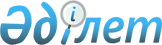 Катонқарағай ауданында тұрғын үй көмегін көрсетудің мөлшері мен тәртібін айқындау туралыШығыс Қазақстан облысы Катонқарағай аудандық мәслихатының 2024 жылғы 12 сәуірдегі № 15/180-VIII шешімі. Шығыс Қазақстан облысының Әділет департаментінде 2024 жылғы 19 сәуірде № 9004-16 болып тіркелді
      Қазақстан Республикасының "Тұрғын үй қатынастары туралы" Заңының 97-бабының 5-тармағына, Қазақстан Республикасының "Құқықтық актілер туралы" Заңының 27-бабына, Қазақстан Республикасының Өнеркәсіп және құрылыс министрінің 2023 жылғы 8 желтоқсандағы №117 "Тұрғын үй көмегін беру қағидаларын бекіту туралы" бұйрығына (Нормативтік құқықтық актілерді мемлекеттік тіркеу тізілімінде № 33763 болып тіркелген) сәйкес, Катонқарағай аудандық мәслихаты ШЕШІМ ҚАБЫЛДАДЫ:
      1. Осы шешімнің 1-қосымшасына сәйкес, Катонқарағай ауданында тұрғын үй көмегін көрсетудің мөлшері мен тәртібі айқындалсын.
      2. Осы шешімнің 2-қосымшасына сәйкес, Катонқарағай аудандық мәслихатының кейбір шешімдерінің күші жойылды деп танылсын.
      3. Осы шешім оның алғашқы ресми жарияланған күнінен кейін күнтізбелік он күн өткен соң қолданысқа енгізіледі. Катонқарағай ауданында тұрғын үй көмегін көрсетудің мөлшері мен тәртібі
      1. Тұрғын үй көмегі тиісті қаржы жылына жергілікті бюджет қаражаты есебінен Катонқарағай ауданында тұратын, Қазақстан Республикасының аумағындағы жалғыз тұрғынжайы ретінде меншік құқығындағы тұрғынжайда тұрақты тіркелген және тұратын аз қамтылған отбасыларға (азаматтарға), сондай-ақ мемлекеттік тұрғын үй қорынан берілген тұрғынжайды және жеке тұрғын үй қорынан жергілікті атқарушы орган жалға алған тұрғынжайды жалдаушыларға (қосымша жалдаушыларға):
      кондоминиум объектісін басқаруға және кондоминиум объектісінің ортақ мүлкін күтіп-ұстауға, оның ішінде кондоминиум объектісінің ортақ мүлкін күрделі жөндеуге жұмсалатын шығыстарға;
      коммуналдық қызметтерді және телекоммуникация желісіне қосылған телефон үшін абоненттік төлемақының ұлғаюы бөлігінде көрсетілетін байланыс қызметтерін тұтынуға;
      мемлекеттік тұрғын үй қорынан берілген тұрғынжайды және жеке тұрғын үй қорынан жергілікті атқарушы орган жалға алған тұрғынжайды пайдаланғаны үшін шығыстарды төлеуге беріледі.
      Аз қамтылған отбасының (азаматтардың) тұрғын үй көмегін есептеуге қабылданатын шығыстары жоғарыда көрсетілген бағыттардың әрқайсысы бойынша шығыстардың сомасы ретінде айқындалады.
      2. Тұрғын үй көмегін тағайындау "Шығыс Қазақстан облысы Катонқарағай ауданының жұмыспен қамту және әлеуметтік бағдарламалар бөлімі" мемлекеттік мекемесімен (бұдан әрі – уәкілетті орган) жүзеге асырылады.
      3. Аз қамтылған отбасының (азаматтың) жиынтық табысын уәкілетті орган тұрғын үй көмегін тағайындауға өтініш білдірген тоқсанның алдындағы тоқсанға "Тұрғын үй көмегін беру қағидаларын бекіту туралы" (келесіде - Қағида) Қазақстан Республикасының Өнеркәсіп және құрылыс министрінің 2023 жылғы 8 желтоқсандағы № 117 бұйрығымен (Нормативтік құқықтық актілерді мемлекеттік тіркеу тізілімінде № 33763 болып тіркелген) айқындалған тәртіппен есептейді.
      4. Тұрғын үй көмегі кондоминиум объектісін басқаруға және кондоминиум объектісінің ортақ мүлкін күтіп-ұстауға, оның ішінде кондоминиум объектісінің ортақ мүлкін күрделі жөндеуге жұмсалатын шығыстарды, коммуналдық қызметтерді және телекоммуникация желісіне қосылған телефон үшін абоненттік төлемақының өсуі бөлігінде байланыс қызметтерін тұтынуға, мемлекеттік тұрғын үй қорынан берілген тұрғынжайды және жеке тұрғын үй қорынан жергілікті атқарушы орган жалдаған тұрғынжайды пайдаланғаны үшін шығыстарды төлеу сомасы мен аз қамтылған отбасының (азаматтардың) осы мақсаттарға жұмсалатын шығыстарының жол берілетін шекті деңгейі 5 (бес) пайыз мөлшерінде айқындалады.
      Тұрғын үй көмегін тағайындау кезінде өтемдік шаралармен көзделген тұрғын үй алаңының нормативі Қазақстан Республикасының тұрғын үй заңнамасында белгіленген тұрғын үймен қамтамасыз ету нормативі қолданылады.
      5. Телекоммуникация қызметтерін көрсеткені үшін абоненттік төлемақы тарифінің өсуін өтеу "Әлеуметтік қорғалатын азаматтарға телекоммуникация қызметтерін көрсеткені үшін абоненттік төлемақы тарифтерінің өсуін өтеу мөлшерін айқындау және қағидаларын бекіту туралы" Қазақстан Республикасының Цифрлық даму, инновациялар және аэроғарыш өнеркәсібі министрінің 2023 жылғы 28 шiлдедегi № 295/НҚ бұйрығына (Нормативтік құқықтық актілерді мемлекеттік тіркеу тізілімінде № 33200 болып тіркелген) сәйкес жүзеге асырылады.
      6. Аз қамтылған отбасы (азамат) (немесе оның сенімхатқа, заңдарға, сот шешіміне не әкімшілік құжатқа негізделген өкілі) тұрғын үй көмегін тағайындау үшін тоқсанына бір рет Қағидаға сәйкес "Азаматтарға арналған үкімет" мемлекеттік корпорациясы" коммерциялық емес акционерлік қоғамына және/немесе "электрондық үкімет" веб-порталына (бұдан әрі – Мемлекеттік корпорация) жүгінеді.
      Құжаттарды қарау және тұрғын үй көмегін көрсету туралы шешім қабылдау немесе көрсетуден бас тарту туралы дәлелді жауап беру мерзімі Мемлекеттік корпорациядан немесе "электрондық үкіметтің" веб-порталынан құжаттардың толық топтамасын қабылдаған күннен бастап сегіз жұмыс күнін құрайды.
      7. Тұрғын үй көмегі аз қамтылған отбасыларға (азаматтарға) кондоминиум объектісін басқаруға және кондоминиум объектісінің ортақ мүлкін күтіп-ұстауға, оның ішінде шығыстар сметасына сәйкес кондоминиум объектісінің ортақ мүлкін күрделі жөндеуге және коммуналдық қызметтерге ақы төлеу шоттары бойынша жеткізушілер ұсынған ай сайынғы жарналар туралы шоттарға бюджет қаражаты есебінен көрсетіледі.
      8. "Тұрғын үй көмегін тағайындау" мемлекеттік қызметті көрсетуден бас тарту үшін негіздері, сондай-ақ тұрғын үй көмегін тағайындау мәселелері бойынша уәкілетті органның және (немесе) оның лауазымды адамдарының шешімдеріне, әрекеттеріне (әрекетсіздігіне) шағымдану тәртібі Қағидамен айқындалады.
      9. Аз қамтамасыз етілген отбасыларға (азаматтарға) тұрғын үй көмегін төлеуді уәкілетті орган есептелген сомаларды тұрғын үй көмегін алушылардың жеке шоттарына екінші деңгейдегі банктер арқылы аудару жолымен жүзеге асырады. Катонқарағай аудандық мәслихатының күші жойылды деп танылған кейбір шешімдерінің тізбесі
      1. Катонқарағай аудандық мәслихатының 2014 жылғы 23 желтоқсандағы № 28/214-V "Катонқарағай ауданында тұрғын үй көмегін көрсетудің мөлшері мен тәртібін айқындау туралы " (Нормативтік құқықтық актілердің мемлекеттік тіркеу тізілімінде № 3643 болып тіркелген) шешімі.
      2. Катонқарағай аудандық мәслихатының 2015 жылғы 07 сәуірдегі №30/237-V "Катонқарағай аудандық мәслихатының 2014 жылғы 23 желтоқсандағы № 28/214-V "Тұрғын үй көмегін көрсетудің мөлшері мен тәртібін айқындау қағидасын бекіту туралы" шешіміне өзгеріс енгізу туралы" (Нормативтік құқықтық актілердің мемлекеттік тіркеу тізілімінде № 3919 болып тіркелген) шешімі.
      3. Катонқарағай аудандық мәслихатының 2016 жылғы 19 сәуірдегі №2/16-VI "Катонқарағай аудандық мәслихатының 2014 жылғы 23 желтоқсандағы № 28/214-V "Тұрғын үй көмегін көрсетудің мөлшері мен тәртібін айқындау қағидасын бекіту туралы" шешіміне өзгеріс енгізу туралы" (Нормативтік құқықтық актілердің мемлекеттік тіркеу тізілімінде № 4547 болып тіркелген) шешімі.
      4. Катонқарағай аудандық мәслихатының 2018 жылғы 19 қазандағы №21/187-VI шешімі "Катонқарағай аудандық мәслихатының 2014 жылғы 23 желтоқсандағы № 28/214-V "Тұрғын үй көмегін көрсетудің мөлшері мен тәртібін айқындау қағидасын бекіту туралы" шешіміне өзгерістер енгізу туралы" (Нормативтік құқықтық актілердің мемлекеттік тіркеу тізілімінде № 5-13-151 болып тіркелген) шешімі.
      5. Катонқарағай аудандық мәслихатының 2019 жылғы 7 қарашадағы №33/283-VI шешімі "Катонқарағай аудандық мәслихатының 2014 жылғы 23 желтоқсандағы № 28/214-V "Тұрғын үй көмегін көрсетудің мөлшері мен тәртібін айқындау қағидасын бекіту туралы" шешіміне өзгеріс енгізу туралы" (Нормативтік құқықтық актілердің мемлекеттік тіркеу тізілімінде № 6324 болып тіркелген) шешімі.
      6. Катонқарағай аудандық мәслихатының 2020 жылғы 17 сәуірдегі №38/333-VI шешімі "Катонқарағай аудандық мәслихатының 2014 жылғы 23 желтоқсандағы № 28/214-V "Тұрғын үй көмегін көрсетудің мөлшері мен тәртібін айқындау қағидасын бекіту туралы" шешіміне өзгерістер енгізу туралы" (Нормативтік құқықтық актілердің мемлекеттік тіркеу тізілімінде № 7053 болып тіркелген) шешімі.
      7. Катонқарағай аудандық мәслихатының 2020 жылғы 25 желтоқсандағы № 46/404-VI шешімі "Катонқарағай аудандық мәслихатының 2014 жылғы 23 желтоқсандағы № 28/214-V "Тұрғын үй көмегін көрсетудің мөлшері мен тәртібін айқындау қағидасын бекіту туралы" шешіміне өзгерістер енгізу туралы" (Нормативтік құқықтық актілердің мемлекеттік тіркеу тізілімінде № 8228 болып тіркелген) шешімі.
      8. Катонқарағай аудандық мәслихатының 2022 жылғы 4 қазандағы №21/270-VII шешімі "Катонқарағай аудандық мәслихатының 2014 жылғы 23 желтоқсандағы № 28/214-V "Тұрғын үй көмегін көрсетудің мөлшері мен тәртібін айқындау қағидасын бекіту туралы" шешіміне өзгерістер енгізу туралы" (Нормативтік құқықтық актілердің мемлекеттік тіркеу тізілімінде № 30098 болып тіркелген) шешімі.
      9. Катонқарағай аудандық мәслихатының 2023 жылғы 28 сәуірдегі № 3/37-VIII шешімі "Катонқарағай аудандық мәслихатының 2014 жылғы 23 желтоқсандағы № 28/214-V "Катонқарағай ауданында тұрғын үй көмегін көрсетудің мөлшері мен тәртібін айқындау туралы" шешіміне өзгеріс енгізу туралы" (Нормативтік құқықтық актілердің мемлекеттік тіркеу тізілімінде № 8846-16 болып тіркелген) шешімі.
					© 2012. Қазақстан Республикасы Әділет министрлігінің «Қазақстан Республикасының Заңнама және құқықтық ақпарат институты» ШЖҚ РМК
				
      Катонқарағай аудандық мәслихатының төрағасы

Б. Болаев
Катонқарағай 
аудандық мәслихаты 
2024 жылғы 12 сәуірдегі 
№ 15/180-VIII шешіміне 1-қосымшаКатонқарағай 
аудандық мәслихаты 
2024 жылғы 12 сәуірдегі 
№ 15/180-VIII шешіміне 1-қосымша